d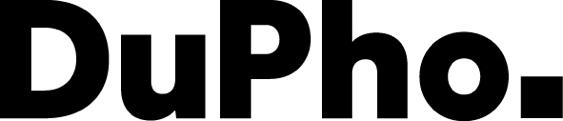 COVID-19 Protocol Fotografie Sector versie: 19 december 2021Het kabinet wil de snelle verspreiding van de omikronvariant op korte termijn vertragen om de zorg voor iedereen toegankelijk te houden. Daarom heeft het kabinet besloten dat Nederland tot en met in ieder geval vrijdag 14 januari in lockdown gaat. Voor professionele fotografen kan met name het volgende van belang zijn: Vanaf zondag 19 december gelden de volgende maatregelen:Blijf zoveel mogelijk thuis en vermijd drukte.Houd overal 1,5 meter afstand.Ontvang thuis niet meer dan 2 personen per dag. Met uitzondering van Kerstavond, Eerste en Tweede Kerstdag en tijdens de jaarwisseling. Dan geldt maximaal 4 personen per dag.Buiten geldt er een maximum groepsgrootte van 2 personen. Mensen die op 1 adres wonen zijn hiervan uitgezonderd. Op kerstavond, Eerste en Tweede Kerstdag en tijdens de jaarwisseling gaat de maximum groepsgrootte buiten omhoog naar 4 personen.Het onderwijs en de buitenschoolse opvang zijn fysiek gesloten tot en met in ieder geval 9 januari.Alle niet-essentiële winkels zijn gesloten. Bestellen, afhalen en retourneren is mogelijk.Er geldt een evenementenverbod. Uitvaarten met maximaal 100 personen zijn toegestaan. Het aantal bezoekers bij een huwelijksvoltrekking of de registratie van een partnerschap is maximaal 50 personen. Huwelijksfeesten en recepties kunnen niet doorgaan.Een volledig overzicht van de nieuwe maatregelen lees je hier. Een fotograaf moet ‘Corona-proof’ kunnen werken. De beroepsorganisatie voor professionele fotografen, Dutch Photographers (DuPho), heeft dit protocol opgesteld om daarbij te helpen. Alle leden van DuPho hebben input kunnen leveren en velen hebben dat ook gedaan, vanuit hun eigen specifieke vakkennis. Uitgangspunt van dit protocol zijn de geldende adviezen en maatregelen van het RIVM. Op basis van de RIVM-adviezen zijn verschillende landelijke protocollen opgesteld door de Rijksoverheid, beroepsorganisaties en werkgevers- en werknemersorganisaties. De fotografie sluit bij die protocollen aan. Als de maatregelen van de overheid of de inzichten van het RIVM veranderen, volgen fotografen de gewijzigde protocollen. Check dus altijd de protocollen waarnaar hieronder is gelinkt (zoals het RIVM-protocol voor winkels, MKB-protocol voor werkruimtes e.d.). DuPho zal maandelijks evalueren of dit protocol nog up-to-date is en aansluit bij de andere relevante protocollen en bij de RIVM-richtlijnen.Check zelf ook regelmatig of de protocollen waar DuPho naar verwijst, zijn veranderd. Neem een abonnement op COVID-19 nieuwsbrieven van de belangrijkste organisaties en overheden. DuPho zal de verwijzingen naar andere protocollen die hieronder staan, up-to-date houden. Belangrijk: meld in offertes, contracten en op je eigen website uitdrukkelijk dat dit protocol geldt.Hieronder staan de belangrijkste punten nog eens opgesomd en daar waar specifieke punten voor de fotografie(winkels) van belang zijn, noemen we die. Omdat elke tak van fotografie weer anders is, kan er vanuit de praktijk aanleiding zijn om af te wijken van dit protocol. Bekijk ook altijd vlak voor je ergens aan het werk gaat, welke regels er op dat moment gelden.  Het belangrijkste blijft: informeer jezelf en gebruik je gezonde verstand.Algemene regels voor iedereenBlijf zoveel mogelijk thuis en vermijd drukte.Houd overal 1,5 meter afstand.Bij verkoudheidsklachten, zoals neusverkoudheid, loopneus, niezen, keelpijn, lichte hoest of verhoging tot 38 graden Celsius: blijf thuis en laat je testen bij de GGD. Ook als je gevaccineerd bent.Bij een positieve test: blijf thuis en vermijd contact met anderen, ook als zij gevaccineerd zijn.Ontvang thuis niet meer dan 2 personen (vanaf 13 jaar). Op Kerstavond, Eerste en Tweede Kerstdag en tijdens de jaarwisseling geldt een maximum van 4 personen (vanaf 13 jaar) per dag.Buiten geldt een maximum groepsgrootte van 2 personen vanaf 13 jaar. Mensen die op 1 adres wonen zijn hiervan uitgezonderd. Op Kerstavond, Eerste en Tweede Kerstdag en tijdens de jaarwisseling is de maximum groepsgrootte buiten 4 personen vanaf 13 jaar.Ga maximaal 1 keer per dag op bezoek.Ga je op bezoek of krijgt je bezoek, doe dan een zelftest.Als je huisgenoot besmet is, dan moet je samen met je huisgenoot in quarantaine.Werk thuis. Kan dat niet: houd op werk altijd 1,5 meter afstand.Hoest en nies in je elleboog en gebruik papieren zakdoekjes.Was vaak en goed je handen.Schud geen handen.Draag een mondkapje op plekken waar dat verplicht is.Beperk zo veel mogelijk het ontmoeten van mensen uit de risicogroepen. Doe een zelftest voordat u naar de kinderen of grootouders gaat.Zorg voor voldoende frisse lucht en ventilatie in binnenruimtes.Specifiek voor fotografenStel je op de hoogte van de COVID-19 regels die op de te bezoeken locatie gelden en houd je daaraan.Als er een noodzaak is om van die regels af te wijken, bespreek dat met de verantwoordelijke van die locatie (een COVID-manager, conciërge van de school, marktmeester etc.) en maak daar afspraken over.Als jullie er samen niet uit komen, beëindig je het werk en ga je naar huis. Neem, indien je lid bent van DuPho, dan contact op met DuPho voor verder advies.Werk thuis, tenzij het echt niet anders kan. Organiseer besprekingen zoveel mogelijk telefonisch, via videoconference of andere digitale middelen.Plan een meerdaagse fotografieopname zoveel mogelijk aaneensluitend.Kom bij fotograferen op locatie niet te vroeg en vertrek zodra het werk klaar is.Gebruik zoveel mogelijk je eigen apparatuur en middelen.Vrije nieuwsgaring
Professionele fotografen kunnen ongeacht de opgelegde (overheids) maatregelen (ook bij een lockdown) hun werk blijven doen, in het kader van de vrije nieuwsgaring (journalistiek/documentair). Specifiek voor trainingen en workshopsAangaande het geven van workshops en trainingen op het gebied van fotografie geldt tevens het protocol ‘Veilig trainen’. Fotografen worden geadviseerd dit protocol te volgen. Trainingen in het eigen (bedrijfs)pand mogen doorgaan. Hiervoor gelden de coronaregels voor ‘regels voor binnenruimten’. Specifiek voor locaties voor kunst- en cultuurbeoefening Theaters, centra voor de kunsten en vergelijkbare locaties zijn, zowel binnen als buiten, tot 14 januari 2022 gesloten voor publiek. Kunst- en cultuurbeoefening met maximaal 2 personen is buiten in de openbare ruimte toegestaan.Kunst- en cultuurbeoefening is toegestaan als dit plaatsvindt in het kader van werk. Een volledig overzicht van de maatregelen vind je hier. Specifiek voor fotowinkels
Niet-essentiële winkels moeten gesloten zijn tot en met 14 januari. Wel mogen niet-essentiële winkels tot 17.00 uur open zijn voor afhaal van uitsluitend vooraf bestelde of gereserveerde artikelen.Fotowinkels kunnen openblijven, uitsluitend voor zover het betreft het verkrijgen van officiële documenten, zoals bijvoorbeeld pasfoto’s.De meest recente maatregelen voor winkels vind je hier. Voor werkruimtes heeft MKB-Nederland, VNO-NCW, FNV CNV Unie een aantal protocollen opgesteld. Er wordt geadviseerd dit protocol te volgen. Zie de Coronaregels en veiligheid. Specifiek voor fotografiestudio’sFotostudio’s die op afspraak werken kunnen operationeel blijven, met inachtneming van de regels aangaande bezoekersaantallen.Daarnaast wordt er geadviseerd om de volgende maatregelen te nemen:Maak je studio dagelijks goed schoon.Laat niet meer personen toe dan het door het VNO-NCW-protocol en het RIVM  aangeven.Ventileer je studio zo goed mogelijk: Lucht regelmatig gedurende 10 tot 15 minuten door ramen en deuren tegen elkaar open te zetten. Ook na samenkomst van meerdere mensen is het belangrijk om te luchten.  Ontsmet zoveel mogelijk de deurklinken, meubilair, lichtknopjes en andere contactpunten.Check of klanten, leveranciers en andere bezoekers COVID-19 klachten hebben: verkoudheidsklachten, zoals neusverkoudheid, loopneus, niezen, keelpijn, lichte hoest hebben en weiger hen de toegang als dat het geval is.Schud geen handen.Zorg dat voldoende desinfectiemiddelen aanwezig zijn (bijv. een antibacteriële hand gel).Plan de bezoeken zo dat verschillende bezoekers elkaar niet treffen in of bij de studio.Fotograferen in het buitenlandCheck het reisadvies van het ministerie van buitenlandse zaken. Lees goed het hele reisadvies per land. Check of een corona-bewijs of negatieve test nodig is. Er zijn ook strengere regels als je uit een (zeer) hoogrisicogebied naar Nederland reist. Lees voor meer informatie de checklist Nederland inreizen tijdens corona.